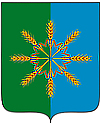 АДМИНИСТРАЦИЯ  НОВОЗЫБКОВСКОГО  РАЙОНАП О С Т А Н О В Л Е Н И Еот  17 мая  2016 г.                                г. Новозыбков                                               № 273/1О мерах по созданию системыучета потребности в предоставляемыхмуниципальных услугахВ рамках разработки проекта районного бюджета на очередной финансовый год и на плановый период, совершенствования механизмов оценки и учета потребности в предоставляемых муниципальными учреждениями Новозыбковского района муниципальных  услугах, ПОСТАНОВЛЯЮ:1. Утвердить прилагаемый Порядок проведения оценки потребности в предоставляемых муниципальных услугах, учета результатов оценки при формировании проекта районного бюджета на очередной финансовый год и на плановый период.2. Исполнительным органам муниципальной власти Новозыбковского района своевременно обеспечивать проведение оценки потребности в предоставляемых муниципальными учреждениями Новозыбковского района муниципальных  услугах.3. Финансовому отделу администрации Новозыбковского района обеспечить учет результатов оценки потребности в предоставляемых муниципальных услугах при формировании проекта районного бюджета на очередной финансовый год и на плановый период.4. Признать утратившими силу Постановление администрации Новозыбковского района от 29.12.2007 года  N 430  "О мерах по созданию системы учета потребности в предоставляемых бюджетных  услугах";5. Контроль за исполнением Постановления возложить на заместителя главы администрации района, начальника финансового отдела Крисанову Д.Н.Глава администрации района                                                                           В.А.ШинкоренкоСогласовано:Заместитель главы администрации района,начальник финансового отдела                                                                       Д.Н.КрисановаА.Н.Кухаришина3-14-17УтвержденпостановлениемадминистрацииНовозыбковского районаот 17 мая 2016 г. N 273/1ПОРЯДОКпроведения оценки потребности в предоставляемых муниципальных услугах, учета результатов оценки при формировании проекта районного бюджетана очередной финансовый год и на плановый период1. Оценка потребности в предоставляемых муниципальных услугах осуществляется на систематической основе и является одним из этапов разработки проекта районного бюджета на очередной финансовый год и на плановый период.Оценка потребности в предоставляемых муниципальных услугах осуществляется в целях:обеспечения учета обязательных для предоставления жителям района муниципальных услуг, предоставление которых осуществляется муниципальными учреждениями Новозыбковского района за счет средств районного бюджета;формирования муниципальных заданий на оказание муниципальными учреждениями Новозыбковского района  муниципальных услуг;обеспечения предоставления муниципальных услуг жителям района в запланированных объемах;финансового обеспечения деятельности муниципальных учреждений Новозыбковского района, осуществляющих предоставление муниципальных  услуг.2. Оценка потребности в предоставляемых муниципальных услугах осуществляется исполнительными органами муниципальной власти, осуществляющими функции и полномочия учредителей муниципальных учреждений Новозыбковского района, предоставляющих муниципальные услуги, в сроки, установленные планом работы по разработке проекта районного бюджета на очередной финансовый год и на плановый период.3. Оценка потребности в предоставляемых муниципальных услугах (далее - оценка потребности в муниципальных услугах) осуществляется в отношении муниципальных услуг, содержащихся в утвержденных в установленном порядке ведомственных перечнях муниципальных услуг (работ), оказываемых (выполняемых) муниципальными учреждениями Новозыбковского района (далее - ведомственный перечень муниципальных услуг (работ)).Оценка потребности в муниципальных услугах производится в натуральных и стоимостных показателях. Натуральные показатели определяются в отношении каждой из услуг ведомственного перечня муниципальных услуг (работ). Стоимостные показатели определяются в рублях в расчете на каждую натуральную единицу измерения объема услуг.4. Оценка потребности в услугах осуществляется путем реализации следующих основных этапов:инвентаризация и анализ нормативных правовых актов, устанавливающих обязанность предоставления муниципальных услуг, требования к качеству оказания муниципальных услуг;изучение мнения населения о качестве оказываемых муниципальных услуг, организация независимой оценки качества оказываемых муниципальных услуг (по решению исполнительного органа муниципальной власти);внесение изменений в утвержденный ведомственный перечень муниципальных услуг (работ):а) отказ от предоставления (исключение из перечня) муниципальных услуг, оказание которых в соответствии с действующими нормативными правовыми актами не является обязательным, или изменение формы оказания муниципальных услуг на платную;б) изменение основных требований к качеству оказания муниципальных услуг в случае внесения изменений в нормативные правовые акты, устанавливающие требования к качеству оказания муниципальных услуг;анализ объемов предоставления муниципальных услуг (в натуральных показателях) за предшествующие планируемому периоды;анализ нормативных затрат на оказание муниципальных услуг за предшествующие планируемому периоды;определение прогнозных показателей потребности в муниципальных услугах в натуральном выражении на очередной финансовый год и на плановый период;определение прогнозных значений нормативных затрат на оказание муниципальных услуг на очередной финансовый год и на плановый период;определение прогнозных показателей потребности в муниципальных услугах в стоимостном выражении на очередной финансовый год и на плановый период.5. Исходными данными для проведения оценки потребности в услугах в натуральном и стоимостном выражении являются данные статистической, финансовой и оперативной отчетности, имеющиеся в наличии у исполнительных органов муниципальной власти Новозыбковского района, органов государственной статистики, муниципальных учреждений Новозыбковского района.В качестве исходных данных для проведения оценки потребности в услугах в натуральном и стоимостном выражении используются:данные (фактические и прогнозные) о численности получателей муниципальных услуг;данные (фактические и прогнозные) о натуральных объемах предоставляемых муниципальных услуг;нормативные затраты на оказание муниципальных услуг за предшествующие планируемому периоды;прогнозы темпов роста (сокращения) отдельных показателей структуры нормативных затрат на оказание муниципальных услуг.6. В случае отсутствия достоверных данных о прогнозных значениях численности получателей муниципальных услуг, натуральных объемах предоставляемых муниципальных услуг, темпах роста (сокращения) отдельных показателей структуры нормативных затрат на оказание муниципальных услуг могут быть использованы значения, определяемые экспертным методом, с обоснованием сделанного прогноза.7. Исполнительным органом муниципальной власти Новозыбковского района, осуществляющим функции и полномочия учредителя муниципальных учреждений Новозыбковского района, по результатам анализа результатов оценки потребности в муниципальных услугах могут быть установлены обязательные для выполнения подведомственными учреждениями задания по снижению затрат по оказанию финансируемых из районного бюджета муниципальных услуг.8. При проведении оценки потребности в предоставляемых муниципальных услугах исполнительным органом муниципальной власти принимается решение об отказе от предоставления муниципальной услуги в случае, если планируемые показатели потребности в муниципальной услуге в натуральном выражении существенно сокращаются по сравнению с текущим финансовым годом, при условии, что оказание муниципальной услуги не является обязательным в соответствии с действующими нормативными правовыми актами, а также непредоставление муниципальной услуги:не связано с возникновением угрозы жизни и здоровью населения района;не затрагивает интересы многочисленных групп населения района;не связано с нарушением норм законодательства и конституционных прав граждан.При этом оценка потребности в данной муниципальной услуге в стоимостном выражении не осуществляется.9. По результатам оценки потребности в муниципальных услугах в натуральном и стоимостном выражении исполнительный орган муниципальной власти принимает решение об утверждении результатов оценки потребности в услугах или решение об изменении принимаемых к финансированию объемов оказания муниципальных услуг (с учетом приоритетов в расходовании бюджетных средств).10. Результаты оценки потребности в муниципальных услугах представляются в финансовый отдел администрации Новозыбковского района по формам согласно приложению совместно с обоснованиями прогнозных показателей потребности в муниципальных услугах в натуральном выражении и прогнозных значений нормативных затрат на оказание муниципальных услуг на очередной финансовый год и на плановый период.11. Результаты оценки потребности в муниципальных услугах подлежат опубликованию на официальных сайтах исполнительных органов муниципальной власти Новозыбковского района в течение 5 дней со дня представления результатов в финансовый отде администрации Новозыбковского района.12. При разработке проекта решения Новозыбковского района о районном  бюджете на очередной финансовый год и на плановый период финансовый отдел администрации Новозыбковского района сопоставляет обоснования бюджетных ассигнований исполнительных органов муниципальной власти Новозыбковского района с результатами оценки потребности в муниципальных услугах.В случае, если объем бюджетных ассигнований в обоснованиях бюджетных ассигнований превышает результат оценки в стоимостном выражении потребности в той или иной муниципальной услуге (группе муниципальных услуг), в проекте решения расходы на финансовое обеспечение деятельности муниципальных учреждений предусматриваются исходя из результатов оценки потребности в предоставляемых муниципальных услугах.